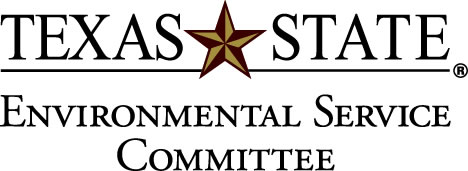 Date: 3/23/2011Attendance:	Committee members present: Alix Scarborough, Stephanie Bledsoe, Mark Carter, Tina Cade, Nathan Lawrence, Ignacio Gilbert, Nichole Welding, Richard MedinaNon voting-AJ PerezX voting members present: Quorum metNon-committee members present:3 reps from bobcat buildValerie (RHA)Clarissa Perez-interested in ESCCall to order: 5:01First order of businessProject application: 5:02 Bobcat blend extension to The Den, AJ PerezTo extend the composting project of the dining halls to The Den.Approved: $16,350.00Project application: 5:18 Bobcat build service project, Sarah Wood (SW1298) program has just under 200 job sights and 3,400 participants.  ESC logo will be printed on shirt.  San Marcos city clean up serviced by volunteering college students and faculty. Approved: $1,000Master plan consultants—dinner 5-6:30pm April 27th---bring ideas to the event- 10 attending—revisit solar panel ideaSustainable fair on April 7th @ 6pm- Alix and Stephanie will be there to support the ESCSolicitation plan to get the ESC in students minds.  Allocation of funding $ How much?  Contact Topher Sipes for a catchy ESC symbolSolicitation ideas include: technical writing guidelines for incoming students, Bruce Smith, rubber/hemp ESC bracelets, TX State recycles w. ESC t-shirts, water bottles, recycled blue jean pencils, t-shirts/stickers, ESC booth in quad-game involved (seed bombs, recycle game), posters w/ fake money (take one), university email to faculty/advisors of student organizations, talk to RHA, radio air on KTSWAdjourn: 5:58